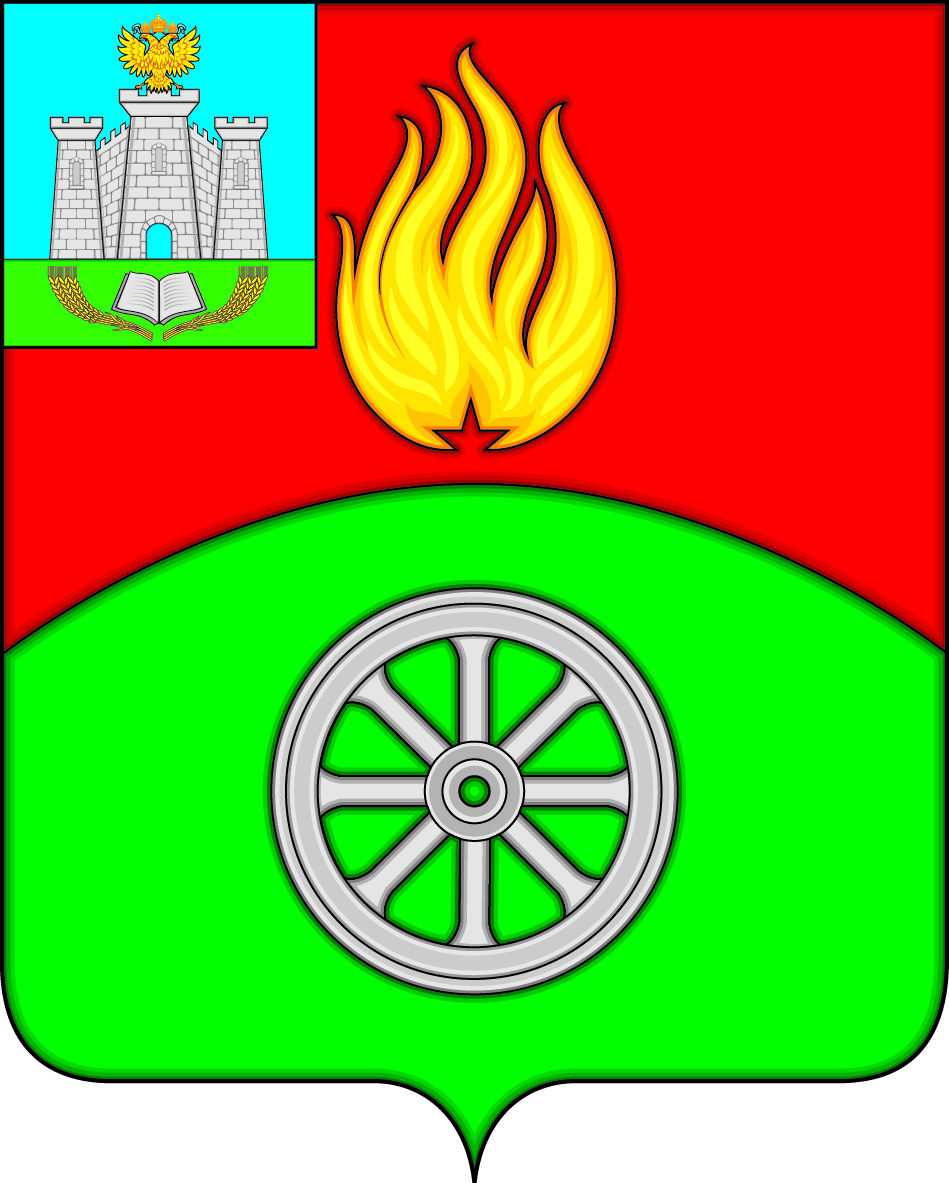  РОССИЙСКАЯ ФЕДЕРАЦИЯОРЛОВСКАЯ ОБЛАСТЬВЕРХОВСКИЙ РАЙОНАДМИНИСТРАЦИЯ ПОСЕЛКА ВЕРХОВЬЕПОСТАНОВЛЕНИЕ13 сентября 2021 года                                                                                         № 104      п. ВерховьеО признании утратившим силу постановленияАдминистрация поселка Верховье Верховского районаОрловской области от 13 декабря 2013 года № 64«Об утверждении административного регламента по осуществлению муниципального земельного контроля на территории посёлка Верховье»Руководствуясь Федеральным законом от 6 октября 2003 года № 131-ФЗ                  «Об общих принципах организации местного самоуправления в Российской Федерации», Федеральным законом от 31 июля 2020 года  № 248-ФЗ «О государственном контроле (надзоре) и муниципальном контроле в Российской Федерации», в целях приведения муниципальных правовых актов                                    в соответствие с действующим законодательством Российской Федерации Администрация поселка Верховье Верховского района Орловской области                      п о с т а н о в л я е т: 	1. Признать утратившим силу постановление Администрация поселка Верховье Верховского района Орловской области от 13 декабря 2013 года № 64«Об утверждении административного регламента по осуществлению муниципального земельного контроля на территории посёлка Верховье».2.  Настоящее постановление  вступает в силу со дня его подписания.Глава поселка Верховье                                                                    М.В. Величкина